                  SHAHZAD 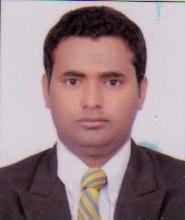                                                                Email:- shahzad.374080@2freemail.com                                                                  Address:  DubaiCARRER OBJECTIVE:-To secure a position as public relations/Marketing professional in order to utilize my administrative, Marketing and    interpersonal skill with accuracy and efficiency while maintaining a motivated ,productive, and goal oriented environment for the entire professional team on board while maintaining.  PROFESSIONAL & PERSONAL SKILLS;-Good Creative Approach.Problem Solving.Customer or Client Service Skills.Accuracy and Analytical skill.  Ability to lead and motivate team.The ability to work under Pressure and deadlines.Excellent communication and written skills.Ability to accept criticism and learn from it.PROFESSIONAL QUALIFICATION:-MBA (Marketing and international Business). IIPM (MGU) New Delhi in the academic session 2011-13.PROFESSIONAL EXPERIENCE:  4 Years  in the field of Sales and Marketing.Currently working with Citi Bank as a Relationship officer. Company-          ICICI Bank  (Merchant Services) Designation-     Sales Executives.Place-                 New DelhiDuration-         Aug 2013 to Nov 2014.Company-           HDFC Bank. (CASA, CREDIT CARDS)Designation-      Sr . Relationship officer.Place-                  New DelhiDuration-          Aug 2013 to Dec 2016.Company-              CITI Bank(Credit Cards & Loan)Designation -         Relationship officer.Place-                      DubaiDuration-                April 2017 to Till.JOB RESPONSIBILITY:Identifies business opportunities by identifying prospects and evaluating their position in the industry.Driving liability sales in form of current and saving accounts, Credit Card, service from branch, core banking operations at branch.Researching and analyzing sales options.Follow up on daily to portfolio customer to know about their requirements.Maintains quality service by establishing and enforcing organization standards.Also building good relations with branch key customer and follow him for new business.Assist in company profile assessment & listing of the company based on the standards enlisted.Call on prospective clients to develop new business and promote wide range of banking products and services.Generate leads of customer through field activity, direct customer meetings, references, internet mining & market mapping.Ensure quality customer service is delivered.Maintaining excellent relations with key clients / business groups to generate referrals as well as build avenues for additional business.Meeting productivity norms and monthly target defined by the Bank.Preparing daily sales report and sent to  Manager.Successfully achieved the sales target with high number of approvals and high number of customersStrictly adhere & maintain KYC norms compliance. & Follow the norms, regulation & practices of banks religiously.Prepare daily marketing sales activity reports.KEY SKILL & COMPETENCESHave high sense of urgency and able to make effective decision in a timely manner.A highly professional telephone manner and effective at managing difficult callers.Identifying daily task that need to be done and delegating them through effective communications.Communicating key messages to team memberSOFTWARE SKILLED:Operating systems : Windows XP,Windows7MS Office: word,Excel,Power Point, OutlookEDUCATIONAL QUALIFICATION:-B COM (HONS) from J.P University Bihar in the academic session 2008-2011.12th from BSEB, Patna in the academic session 2006-08.10th from CBSE, New Delhi in the academic session 2006.PASSPORT DETAILS:Passport No:-  L5826709Date of Issue:- 17/11/2013Date Expiry:-   18/11/2023Passport issue:- New DelhiDL DETAILS:-DL No:-  DL-0820160366645Date of issue:-  03/10/2016Date of Expiry:-  02/10/2036DL issue:-  New DelhiPERSONAL PROFILE:Date of birth		:   28/12/1990Sex			               :   MaleNationality		:   IndiaReligion			:   IslamMarital Status		:   MarriedLanguages know	:   English, Hindi, and Urdu & Arabic.Preferred Location	:   AnywhereDECLARATION :-I hereby solemnly declare that all the above statement given is correct to the best of my knowledge.Date:                                                                                                                                 Place:                                                                                                                                           (SHAHZAD)                                                                                                                                                                                                                                                                          